再興中學101學年度生涯大師班級講座─九年仁班─主講人：姚江臨先生(台灣電力公司董事)    九仁家長姚江臨先生自臺灣電力公司基層做起，歷經勞動改革，體會人權與工作權的重要，並以自己所遭遇過的工安意外，曾幾度瀕死的經驗以及從阿拉伯出差後返台的人生頓悟，勉勵同學做事要有韌性，要力爭上游，不要貶低自己的能力，只要肯努力，沒有做不到的事；最後，以「尊嚴、前途、希望」總結，期許同學往目標前進的路途中，一定要對得起自己，並鼓勵同學努力學習，因為，機會是留給準備好的人。學習單：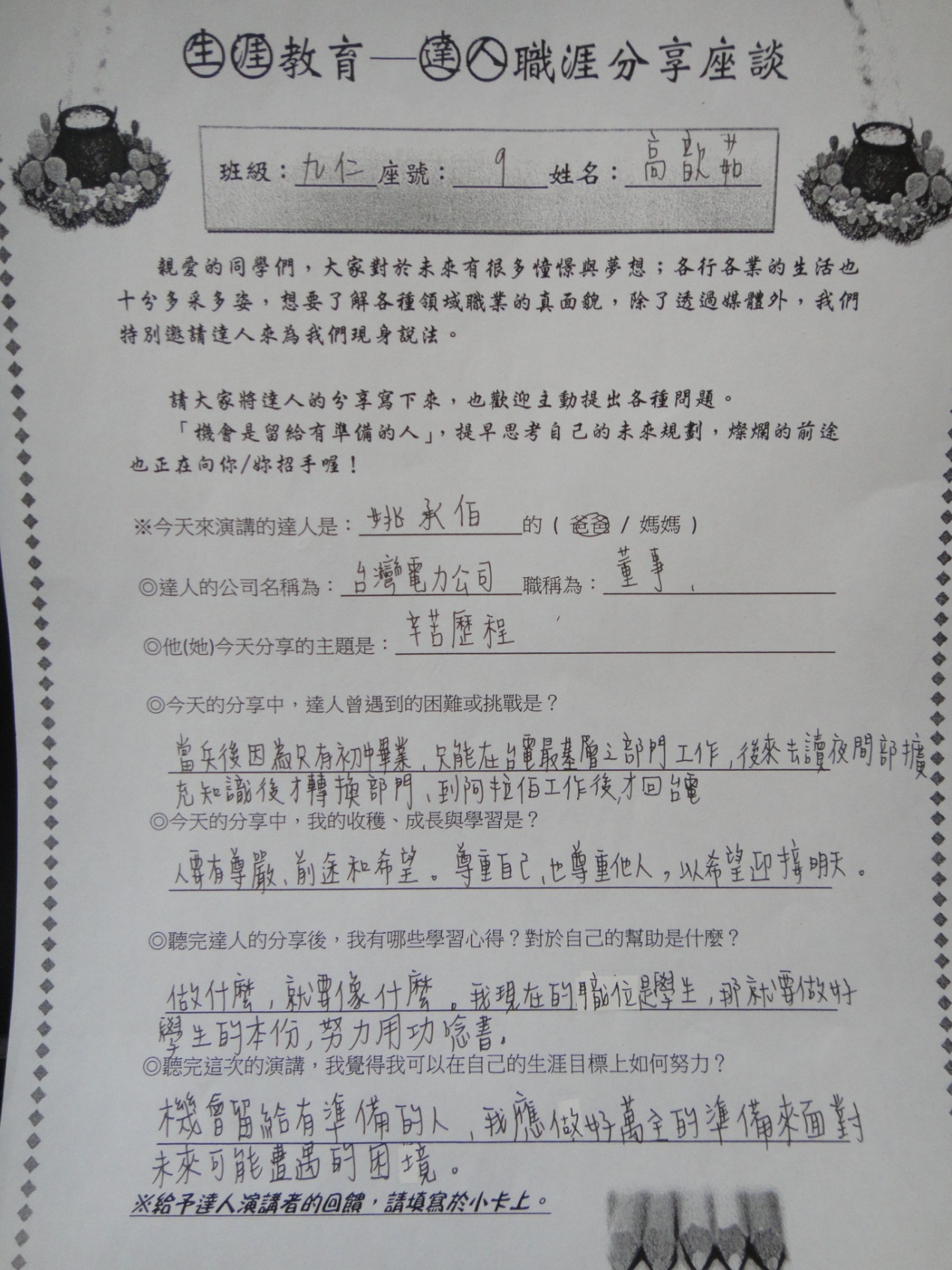 學習單：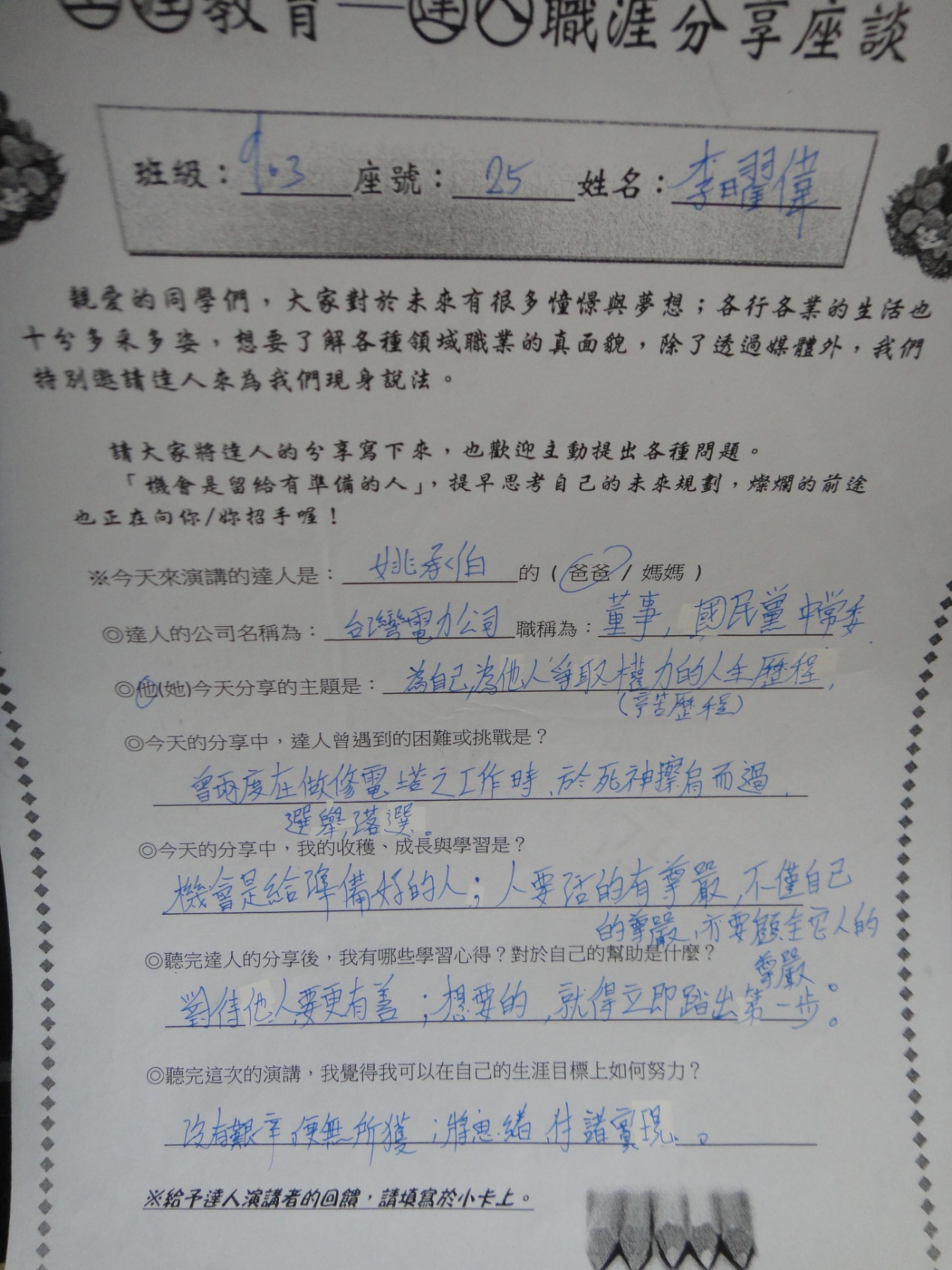 學習單：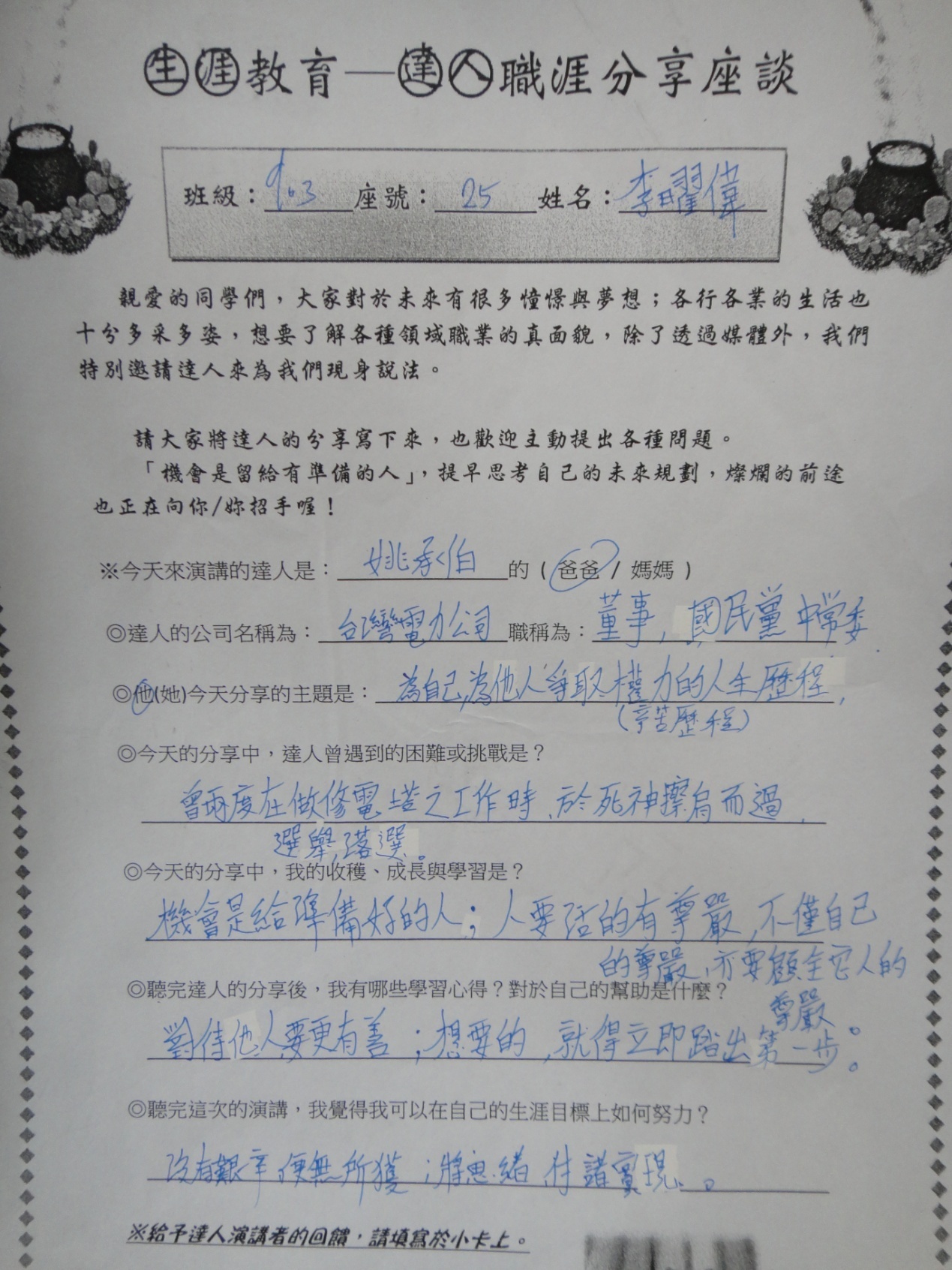 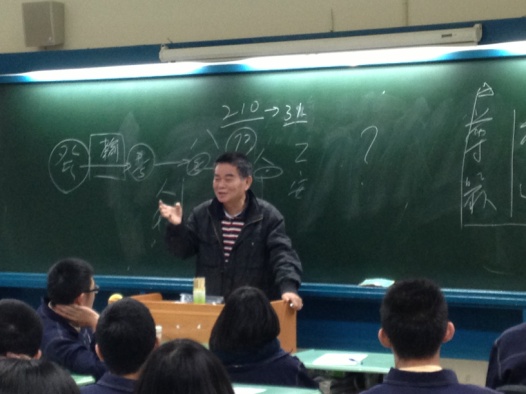 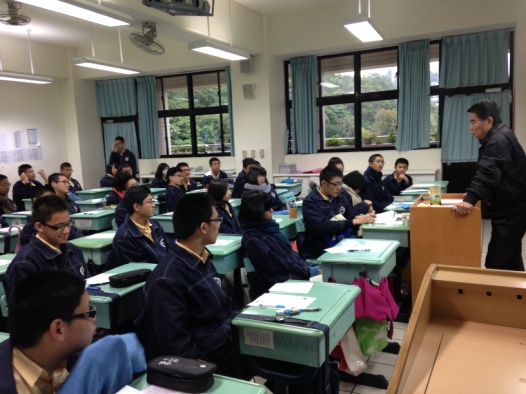 九仁家長姚江臨先生姚先生分享自己的生涯歷程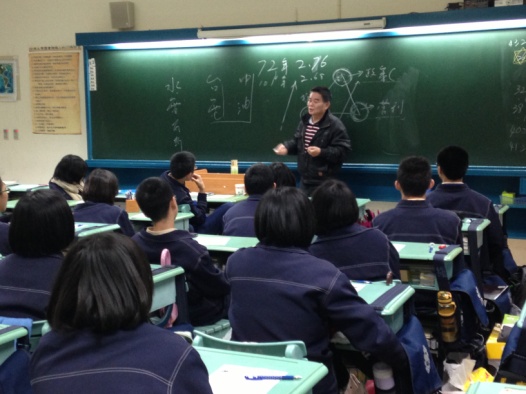 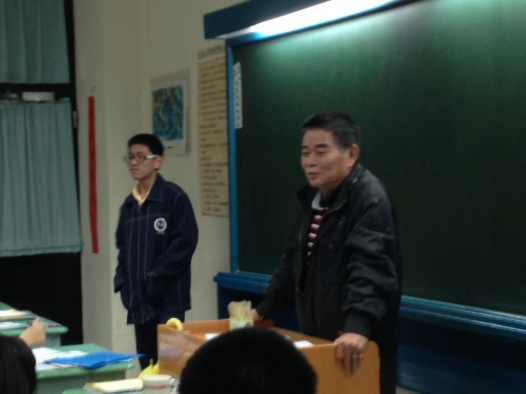 姚先生勉勵同學努力學習以「尊嚴、前途、希望」鼓勵同學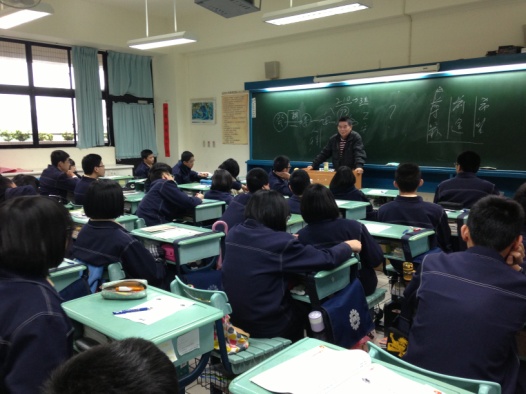 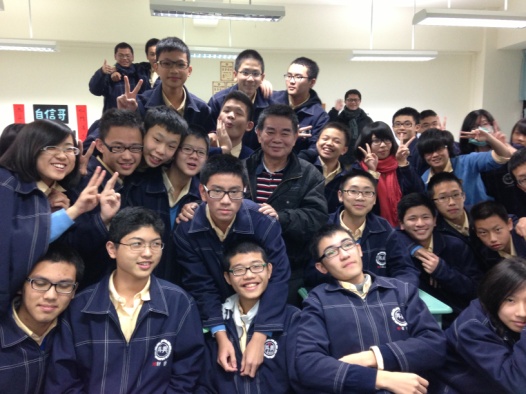 同學們聚精會神地聆聽姚先生分享同學們開心地與姚先生合影